В нашей группе «Капитошка» проходил праздник «День Матери». Дети  читали стихи про мам, танцевали и пели песни. После концерта дети вместе с мамами пили чай и общались. 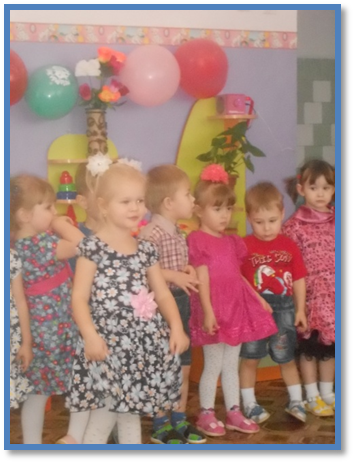 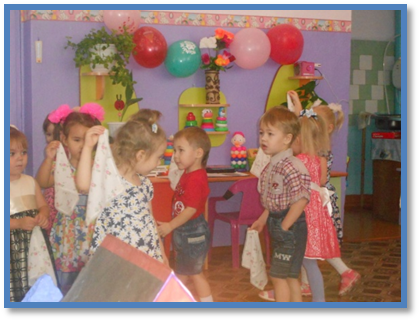 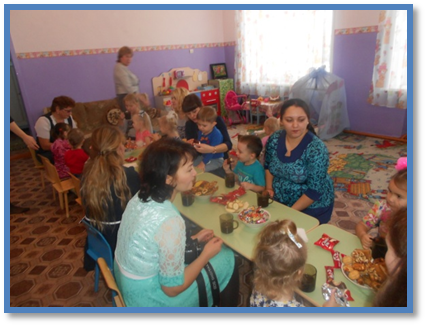 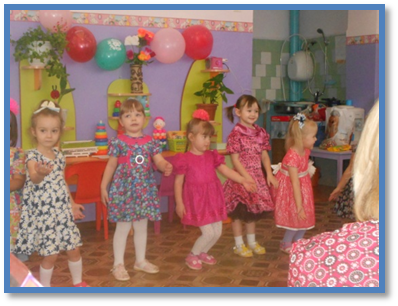 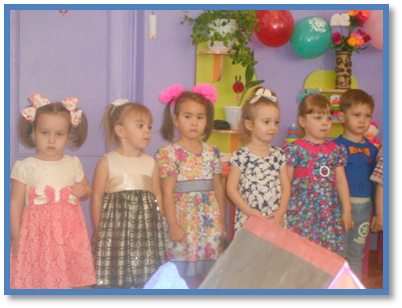 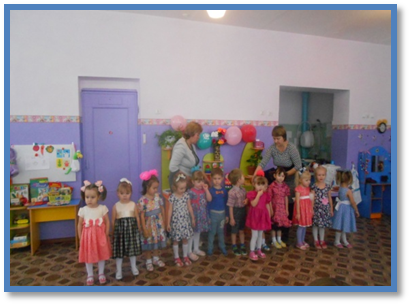 